Historia kl. VI  20.05.2020Szanowni Rodzice, Drodzy Uczniowie!Dziś  piszemy sprawdzian wiadomości z działu VI-go Rzeczpospolita w  XVIII wieku.Zapisujemy temat w zeszycie:Temat: Sprawdzian wiadomości z działu VI –go.Następnie wykonujemy  załączony niżej sprawdzian . Proszę o wykonanie sprawdzianu w miarę możliwości samodzielnie. Możecie wykonać go na komputerze. Jeśli będą pojawiały się pytania czy problemy proszę o kontakt. Odsyłacie  do mnie uzupełniony sprawdzian na adres mailowy podany na stronie internetowej Ośrodka ( w zakładce kadra pedagogiczna  kontakt).  Bardzo proszę o odesłanie sprawdzianu  w poniedziałek.Serdecznie pozdrawiam Małgorzata Zawada/ 23 p.Imię i nazwisko	Klasa	Liczba punktów	OcenaSprawdzian po dziale 6. Rzeczpospolita w XVIII wiekuGrupa AZaznacz na osi czasu podane wydarzenia:rok, w którym doszło do I rozbioru Polski,rok, w którym uchwalono Konstytucję 3 maja.wiek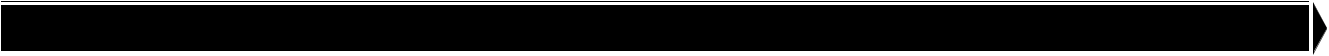 XVII	XVIII	XIX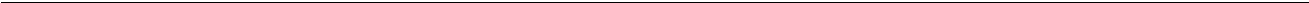 / 2 p.Oceń, czy podane zdania są prawdziwe, czy fałszywe. Zaznacz P, jeśli zdanie jest prawdziwe, albo F, jeśli jest fałszywe.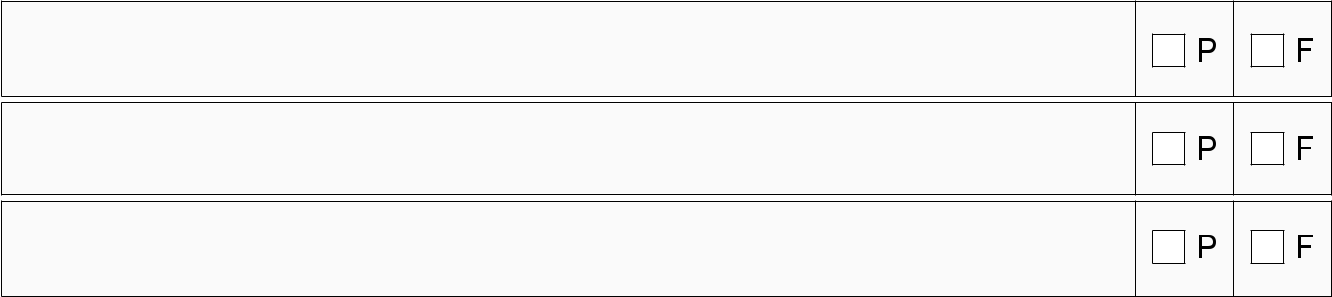 Czasy saskie w Rzeczypospolitej odnoszą się do okresu panowania króla Stanisława Augusta Poniatowskiego.W II rozbiorze Polski nie wzięła udziału Rosja.Łazienki Królewskie w Warszawie są przykładem architektury klasycystycznej./ 3 p.Uzupełnij luki w tekście.W czasach saskich największy wpływ na polską politykę miały dwa stronnictwa magnackie. Jednym z nichW czasach panowania Augusta III Sasa pojawiły się programy, w których głoszono potrzebę naprawy państwa. Podaj dwa przykłady proponowanych w nich reform.2 p.Połącz postacie z odpowiednimi opisami.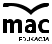 Opisz stronnictwo hetmańskie powstałe na początku obrad Sejmu Wielkiego. Podaj jednego z jego przedstawicieli.2 p.Przyjrzyj się obrazowi Jana Matejki i wykonaj polecenia.Nazwij wydarzenie, do którego nawiązuje obraz. Podaj datę dzienną tego wydarzenia.Podaj imię i nazwisko osoby wskazanej na obrazie.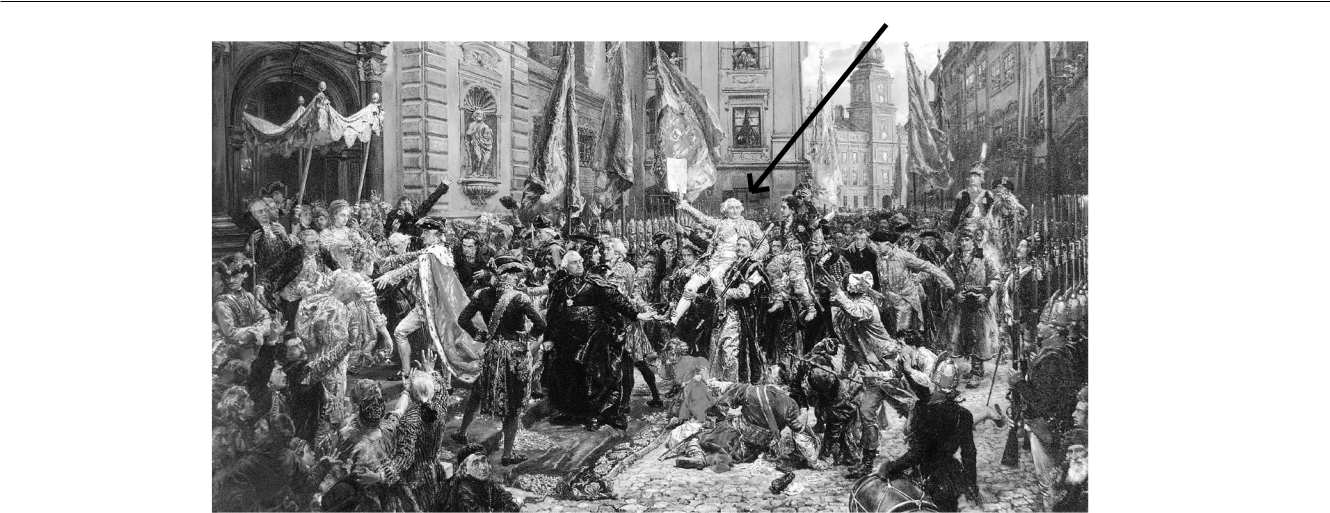 / 3 p.Podaj przyczynę i skutek wybuchu insurekcji kościuszkowskiej./ 2 p.Wykonaj polecenia na mapie konturowej.Czerwonym kolorem zakreskujtereny zabrane przez Rosję w I rozbiorze.Zielonym kolorem zakreskuj tereny zabrane przez Prusy w III rozbiorze.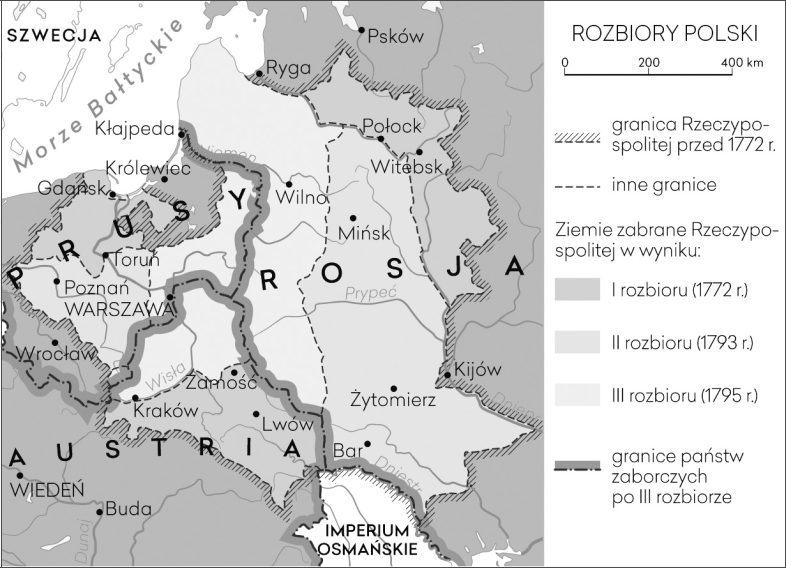 / 2 p.było stronnictwo Potockich, zwane równieżbyło stronnictwo Potockich, zwane również. Chcieli oni utrzymania w. Chcieli oni utrzymania wPolsce złotejPolsce złotejPolsce złotejPolsce złotejszlacheckiej. Współpracowali z obcymi mocarstwami, np. zszlacheckiej. Współpracowali z obcymi mocarstwami, np. zszlacheckiej. Współpracowali z obcymi mocarstwami, np. z./ 3 p./ 3 p./ 3 p.Stanisław Konarski••  naczelnik powstania z 1794 roku•  naczelnik powstania z 1794 roku•  naczelnik powstania z 1794 rokuTadeusz Kościuszko••  marszałek Sejmu Wielkiego•  marszałek Sejmu Wielkiego•  marszałek Sejmu WielkiegoStanisław Małachowski••  założyciel Collegium Nobilium w Warszawie•  założyciel Collegium Nobilium w Warszawie•  założyciel Collegium Nobilium w WarszawieStanisław Staszic••  pisarz, autor dzieła Przestrogi dla Polski•  pisarz, autor dzieła Przestrogi dla Polski•  pisarz, autor dzieła Przestrogi dla Polski24/ 4 p.246. Rzeczpospolita w XVIII wieku6. Rzeczpospolita w XVIII wieku6. Rzeczpospolita w XVIII wieku6. Rzeczpospolita w XVIII wieku25